                                                    ΠΡΟΣΚΛΗΣΗ ΕΚΔΗΛΩΣΗΣ ΕΝΔΙΑΦΕΡΟΝΤΟΣ              			     (Υ   Π  Ο  Δ  Ε  Ι  Γ  Μ  Α)• Με κάθε προσφορά να κατατίθεται από το ταξιδιωτικό γραφείο απαραιτήτως και Υπεύθυνη Δήλωση, ότι διαθέτει ειδικό σήμα λειτουργίας, το οποίο
βρίσκεται σε ισχύ.• Οι προσφορές πρέπει να κατατίθενται   κ λ ε ι σ τ έ ς   στο σχολείο: α) Κλειστές σε έντυπη μορφή στο σχολείο (όχι με email ή fax)  ήβ) Κλειστές σε έντυπη μορφή ή με e-mail (κλειστές, με κωδικό) στο σχολείο                                                                                                      Ο/Η Διευθυντής/Διευθύντρια του σχολείου									ΝΙΚΟΛΑΟΣ ΓΙΑΝΝΗΣ										ΠΕ 03-Α(Προς τους Διευθυντές/Διευθύντριες των σχολείων ): Παρακαλούμε:1. Να επιλέγετε τον ένα εκ των δύο τρόπων υποβολής των κλειστών προσφορών στο σχολείο. 2. Να μη ξεχνάτε να ελέγχετε την ανάρτηση και προβολή της προκήρυξής σας στην ιστοσελίδα της Δ.Δ.Ε. Β’ Αθήνας (στο σύνδεσμο «ΠΡΟΒΟΛΗ ΠΡΟΚΗΡΥΞΕΩΝ»).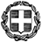 ΕΛΛΗΝΙΚΗ ΔΗΜΟΚΡΑΤΙΑΥΠΟΥΡΓΕΙΟ  ΠΑΙΔΕΙΑΣ ΚΑΙ ΘΡΗΣΚΕΥΜΑΤΩΝ- - - - -ΠΕΡΙΦΕΡΕΙΑΚΗ Δ/ΝΣΗ Π.Ε. ΚΑΙ Δ.Ε. ΑΤΤΙΚΗΣΔΙΕΥΘΥΝΣΗ ΔΕΥΤΕΡΟΒΑΘΜΙΑΣ ΕΚΠΑΙΔΕΥΣΗΣΒ΄ ΑΘΗΝΑΣ …………………………………………(ΟΝ. ΣΧΟΛΕΙΟΥ)                                                                                                                 Ημερομηνία……7/4/2022…..Αρ. Πρ154ΠΡΟΣ:  Τουριστικά Γραφεία(μέσω ιστοσελίδας Δ.Δ.Ε. Β΄ Αθήνας)1ΣΧΟΛΕΙΟ                ΓΕΕΛ ΡΙΖΑΡΕΙΟΥ2ΠΡΟΟΡΙΣΜΟΣ/ΟΙ-ΗΜΕΡΟΜΗΝΙΑ ΑΝΑΧΩΡΗΣΗΣ ΚΑΙ ΕΠΙΣΤΡΟΦΗΣΣΤΗΝ ΛΑΚΩΝΙΚΗ ΜΑΝΗ- αναχ. 9/5/2022 επιστρ. 11/5/20223ΠΡΟΒΛΕΠΟΜΕΝΟΣ ΑΡΙΘΜΟΣ ΣΥΜΜΕΤΕΧΟΝΤΩΝ(ΜΑΘΗΤΕΣ-ΚΑΘΗΓΗΤΕΣ)334ΜΕΤΑΦΟΡΙΚΟ ΜΕΣΟ/Α-ΠΡΟΣΘΕΤΕΣ ΠΡΟΔΙΑΓΡΑΦΕΣΠΟΥΛΜΑΝ5ΚΑΤΗΓΟΡΙΑ ΚΑΤΑΛΥΜΑΤΟΣ-ΠΡΟΣΘΕΤΕΣ ΠΡΟΔΙΑΓΡΑΦΕΣ(ΜΟΝΟΚΛΙΝΑ/ΔΙΚΛΙΝΑ/ΤΡΙΚΛΙΝΑ-ΠΡΩΙΝΟ Ή ΗΜΙΔΙΑΤΡΟΦΗ) ΤΕΣΣΑΡΩΝ ΑΣΤΕΡΩΝ6ΛΟΙΠΕΣ ΥΠΗΡΕΣΙΕΣ (ΠΡΟΓΡΑΜΜΑ, ΠΑΡΑΚΟΛΟΥΘΗΣΗ ΕΚΔΗΛΩΣΕΩΝ, ΕΠΙΣΚΕΨΗ ΧΩΡΩΝ, ΓΕΥΜΑΤΑ κ.τ.λ.))Πρόγραμμα τριήμερης εκδρομής Β΄ λυκείου στη Λακωνία9-11/5/20229/5 ΔΕΥΤΕΡΑ. 8.00 π.μ. Αναχώρηση από ΡΕΣ. 11.00 Άφιξη στην Σπάρτη και επίσκεψη στον μητροπολίτη Σπάρτης. 11.45 Άφιξη στην καστροπολιτεία του Μυστρά. 15.00 Επίσκεψη στο μουσείο ελιάς και Ελληνικού λαδιού στη Σπάρτη. 19.30 Άφιξη στην Αρεόπολη και τακτοποίηση στο ξενοδοχείο μας (3***). 20.00 Δείπνο μπουφέ στην τραπεζαρία του ξενοδοχείου.10/5 ΤΡΙΤΗ. 9.00 π.μ πρωινός μπουφές στην τραπεζαρία του ξενοδοχείου. 10.30 Επίσημη επίσκεψη στον μητροπολίτη Μάνης κ. Χρυσόστομο κατόπιν προσκλήσεως. Δέηση υπέρ υγείας και επιτυχίας των μαθητών/τριών στον μητροπολιτικό ναό Μάνης. 11.30 Επίσκεψη στο Κέντρο πολιτισμού δήμου Ανατολικής Μάνης. 13.00 Γεύμα στο Γύθειο. 15.00 Επίσκεψη στα σπήλαια Διρού. 18.00 -20.30 Ελεύθερος χρόνος. 20.30 Δείπνο στο ξενοδοχείο.11/5 ΤΕΤΑΡΤΗ 9.00 π.μ πρωινός μπουφές στην τραπεζαρία του ξενοδοχείου. 12.00 Άφιξη στην ιστορική μονή αγίων Τεσσαράκοντα Σπάρτης. 15.30 Γεύμα στην παραλία Λουτρακίου Κορινθίας. 19.00 Άφιξη στην ΡΕΣ.ΠΕΡΙΛΑΜΒΑΝΟΝΤΑΙ 2 ΠΡΩΙΝΑ ΚΑΙ 2 ΔΕΙΠΝΑ ΜΠΟΥΦΕ ΣΤΟ ΞΕΝΟΔΟΧΕΙΟ, ΔΙΟΔΙΑ ΑΤΤΙΚΗΣ ΟΔΟΥ, ΕΘΝΙΚΩΝ ΟΔΩΝ, ΜΕΤΑΚΙΝΗΣΕΙΣ, ΞΕΝΟΔΟΧΕΙΟ ΣΤΗΝ ΑΡΕΟΠΟΛΗ 4 ΑΣΤΕΡΩΝ7ΥΠΟΧΡΕΩΤΙΚΗ ΑΣΦΑΛΙΣΗ ΕΠΑΓΓΕΛΜΑΤΙΚΗΣ ΑΣΤΙΚΗΣ ΕΥΘΥΝΗΣ ΔΙΟΡΓΑΝΩΤΗΝΑΙ8ΠΡΟΣΘΕΤΗ ΠΡΟΑΙΡΕΤΙΚΗ ΑΣΦΑΛΙΣΗ ΚΑΛΥΨΗΣΕΞΟΔΩΝ ΣΕ ΠΕΡΙΠΤΩΣΗ ΑΤΥΧΗΜΑΤΟΣ  Ή ΑΣΘΕΝΕΙΑΣ (ΤΑΞΙΔΙΩΤΙΚΗ ΑΣΦΑΛΙΣΗ)ΟΧΙ9ΤΕΛΙΚΗ ΣΥΝΟΛΙΚΗ ΤΙΜΗ ΟΡΓΑΝΩΜΕΝΟΥ ΤΑΞΙΔΙΟΥ(ΣΥΜΠΕΡΙΛΑΜΒΑΝΟΜΕΝΟΥ  Φ.Π.Α.)ΝΑΙ10ΕΠΙΒΑΡΥΝΣΗ ΑΝΑ ΜΑΘΗΤΗ (ΣΥΜΠΕΡΙΛΑΜΒΑΝΟΜΕΝΟΥ Φ.Π.Α.)ΝΑΙ11ΚΑΤΑΛΗΚΤΙΚΗ ΗΜΕΡΟΜΗΝΙΑ ΚΑΙ ΩΡΑ ΥΠΟΒΟΛΗΣ ΠΡΟΣΦΟΡΑΣΗΜΕΡ/ΝΙΑ: …13…./…4…/……2022..       ΩΡΑ: ………12.00…….12ΗΜΕΡΟΜΗΝΙΑ ΚΑΙ ΩΡΑ ΑΝΟΙΓΜΑΤΟΣ ΠΡΟΣΦΟΡΩΝΗΜΕΡ/ΝΙΑ: ……./……/……..       ΩΡΑ: …………….